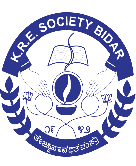  KRE Society, Bidar    Hyderabad Road-585401, Karnataka State Application Form forKRE Society’s Seed Money Scheme for Faculty and StudentsPlace:Date:Name of the Applicant:       Signature: Only for Office Use________________________________________________________________________________ Comments from Experts: Decision: Accept/ Reject:Recommendation from IQAC                                                                                                            Secretary/ President                                                                                                                 KRE Society Name of the Faculty: DesignationEducational QualificationAreas of Specialization Title of the Activity Nature of the Activity Research                               Outreach Programmes (tick appropriate) Collaborating Agency, if anyObjectives of the Program:Duration:Expected Beneficiaries:Brief summary of the programme (max. 250 words):Attach the separate sheet as Annexure IBudget Estimate:Rs.  Justification for undertaking the proposed programExpected outcome of the programme